T.C.ANKARA SOSYAL BİLİMLER ÜNİVERSİTESİSağlık Kültür ve Spor Daire BaşkanlığınaEtkinlik Talep FormuTopluluk Adı :Topluluk Adı :Topluluk Adı :EtkinliğinTürüEtkinliğin AdıEtkinliğin KonusuKatılımcı BilgeleriT.C. Kimlik No :Adı Soyadı        :Ünvanı              :Açıklama          :Katılımcı BilgeleriT.C. Kimlik No :Adı Soyadı        :Ünvanı              :Açıklama          :Katılımcı BilgeleriT.C. Kimlik No :Adı Soyadı        :Ünvanı              :Açıklama          :Etkinliğin Tarihi ve SaatiEtkinliğin Tarihi ve SaatiEtkinliğin Gerçekleştirileceği YerEtkinliğin Gerçekleştirileceği YerStant Açma Talebi  :  EVET          HAYIR           Yanıtınız evet ise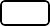 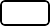 Stant İçeriği :Stant Yeri ve Tarihi :Stant Açma Talebi  :  EVET          HAYIR           Yanıtınız evet iseStant İçeriği :Stant Yeri ve Tarihi :Stant Açma Talebi  :  EVET          HAYIR           Yanıtınız evet iseStant İçeriği :Stant Yeri ve Tarihi :Afiş, flama vb. asma talebi  :	EVET          HAYIR           Yanıtınız evet iseYer / Tarih :Not: Asılacak materyal örneklerini dilekçenize ekleyiniz.Afiş, flama vb. asma talebi  :	EVET          HAYIR           Yanıtınız evet iseYer / Tarih :Not: Asılacak materyal örneklerini dilekçenize ekleyiniz.Afiş, flama vb. asma talebi  :	EVET          HAYIR           Yanıtınız evet iseYer / Tarih :Not: Asılacak materyal örneklerini dilekçenize ekleyiniz.Etkinlik ile ilgili diğer talep ve bilgiler :Etkinlik ile ilgili diğer talep ve bilgiler :Etkinlik ile ilgili diğer talep ve bilgiler :Adı SoyadıAdı SoyadıTopluluk BaşkanıTopluluk Danışmanı